CompBioMed Conference 2019 Abstract Template – TitleAuthor, A.B.1, Author, C.D.2, Author, E.F.31Affiliation of Author, A.B.2Affiliation of Author, C.D.3Affiliation of Author E.F.Section TitleThe body of the abstract text should be no less than font 11, and in Baskerville font (to ensure a close fit to the default LaTeX font). The margins should be set top and bottom: 2.54 cm, left and right: 3.17 cm. Line spacing should be 1.3. 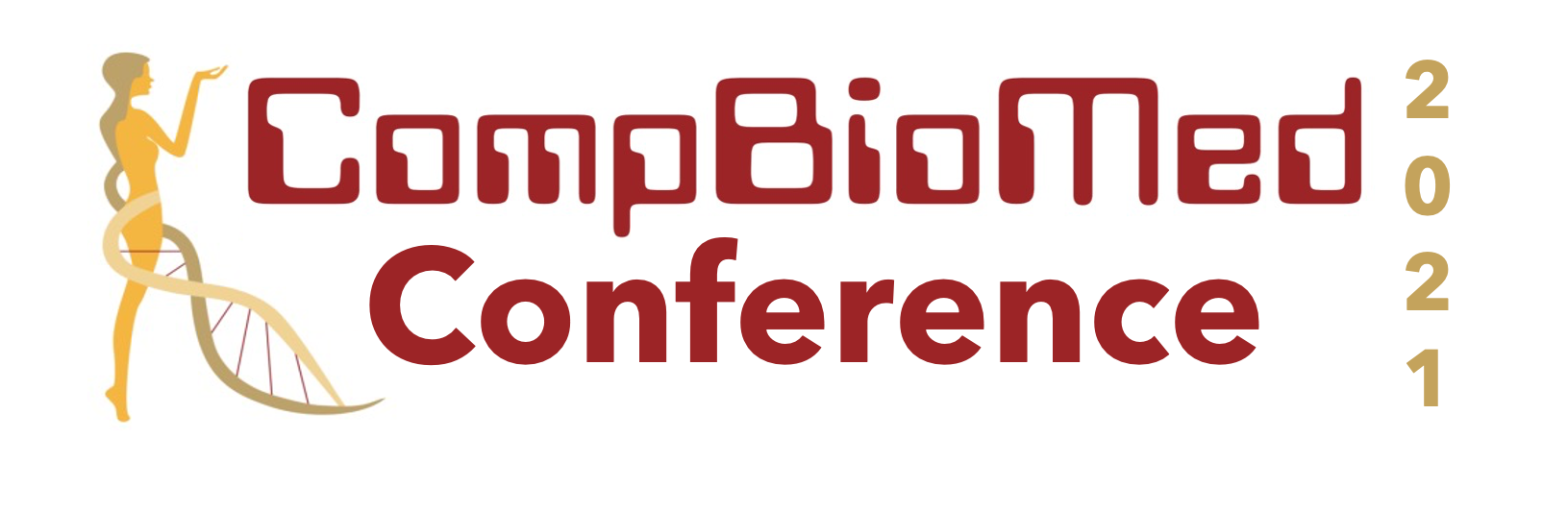 Figure 1 Figure captions to be set to font size 10 (no less), italic and centredAbstracts should be no more than four pages in length with up to two figures and no more than five references, which will be referenced within the page limit, and should be set to the same font size as the main text.